Publicado en Girona el 27/07/2023 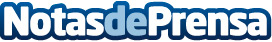 Ian Eriksson, experto en nutrición y entrenamiento personalizado, estrena su nuevo sitio web con una interfaz más interactiva y diáfana, gracias al Kit DigitalEn la nueva página web de Ian Eriksson se puede disponer de un plan nutricional personalizado, tanto para perder peso, ganar masa muscular o hasta para la preparación de atletas de competición. En su nueva web presentan detalladamente todo lo que incluye cada uno de estos serviciosDatos de contacto:Carlos937685249Nota de prensa publicada en: https://www.notasdeprensa.es/ian-eriksson-experto-en-nutricion-y Categorias: Nutrición Marketing Cataluña Fitness Webinars Digital http://www.notasdeprensa.es